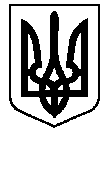 БЕРЕЗАНСЬКА МІСЬКА РАДАКИЇВСЬКОЇ ОБЛАСТІ(восьме скликання) РІШЕННЯПро затвердження тимчасового штатного розписуЯблунівської сільської радиВідповідно до Закону України  «Про  внесення змін до деяких законів України  щодо впорядкування окремих питань організації та діяльності органів місцевого самоврядування і районних державних адміністрацій», беручи до уваги  рішення Березанської  міської ради  від 24.11.2020року № 40-03-VIII «Про початок реорганізації Яблунівської сільської ради, шляхом приєднання до Березанської міської ради», керуючись  п 5  ч. 1 ст. 26 Закону  України «Про місцеве самоврядування в України»  Березанська міська радаВИРІШИЛА:
             1. Затвердити тимчасовий штатний розклад та  структуру  Яблунівської сільської ради   терміном дії з 01.01.2021 року по  01.02.2021  згідно з додатками 1, 2 (додається).2.  Оплату праці працівників сільської ради, зазначеної в п.1 цього рішення, проводити згідно з додатками  54,55 до Постанови Кабінету Міністрів України від 09.03.2006 року № 268 «Про упорядкування структури та умова оплати праці  працівників апарату органів виконавчої влади, органів прокуратури, судів та інших органів», Наказу Міністерства праці України від 02.10.1996 року № 77 «Про умови оплати праці робітників, зайнятих обслуговуванням органів виконавчої влади, місцевого самоврядування та їх виконавчих органів, органів прокуратури, суддів та інших органів.3. Визначити головним розпорядником бюджетних коштів виконавчий комітет  Березанської міської ради Київської області.4. Фінансовому управлінню виконавчого комітету Березанської міської ради виділити додатково кошти на фінансування  заробітної плати з нарахуваннями  Яблунівській сільській раді.5. Контроль за виконанням цього рішення покласти на  постійну комісію міської ради з питань бюджету та фінансів, соціально - економічного розвитку, підприємництва, регуляторної політики, торгівлі, захисту прав споживачів.Міський голова                                                                    Володимир ТИМЧЕНКОм.Березаньвід 12.01.2021№ 97-06-VIIIДодаток 1до рішення Березанської міської ради                                                                                               від   12.01.2021 № № 97-06-VIIIШТАТНИЙ РОЗПИСЯблунівської сільської радиз  01.01.2021Секретар  міської ради                                                                           Олег СИВАКДодаток 2до рішення Березанської міської ради                                                                                               від   12.01.2021 № № 97-06-VIIIСТРУКТУРА
Яблунівської сільської радиСекретар  міської ради                                                                           Олег СИВАКПідготувала: Шкулета О.В.Погодити:     Яхно К.Г.                       Мосінзова І.О.                       Харченко Н.К                       Олексійчук Л.В.                       Матвієнко В.М.Надіслати: Шкулета О.В.                   Харченко Н.К.	023340№Назва структурного підрозділу та посадКількість штатних посадПосадовий оклад (грн.)Фонд заробітної плати на місяць (грн.)Головний бухгалтер15 2005 200Спеціаліст 2 категорії/ землевпорядник13 9003 900Прибиральник службових приміщень12 3512351Працівник  благоустрою29 4469 446Всього:520 89720 897№ п/пНазва структурного підрозділу та посадКількість штатних одиниць1231.Головний бухгалтер12.Спеціаліст 2 категорії/ землевпорядник13.Прибиральник службових приміщень14.Працівник  благоустрою2ВСЬОГО:5